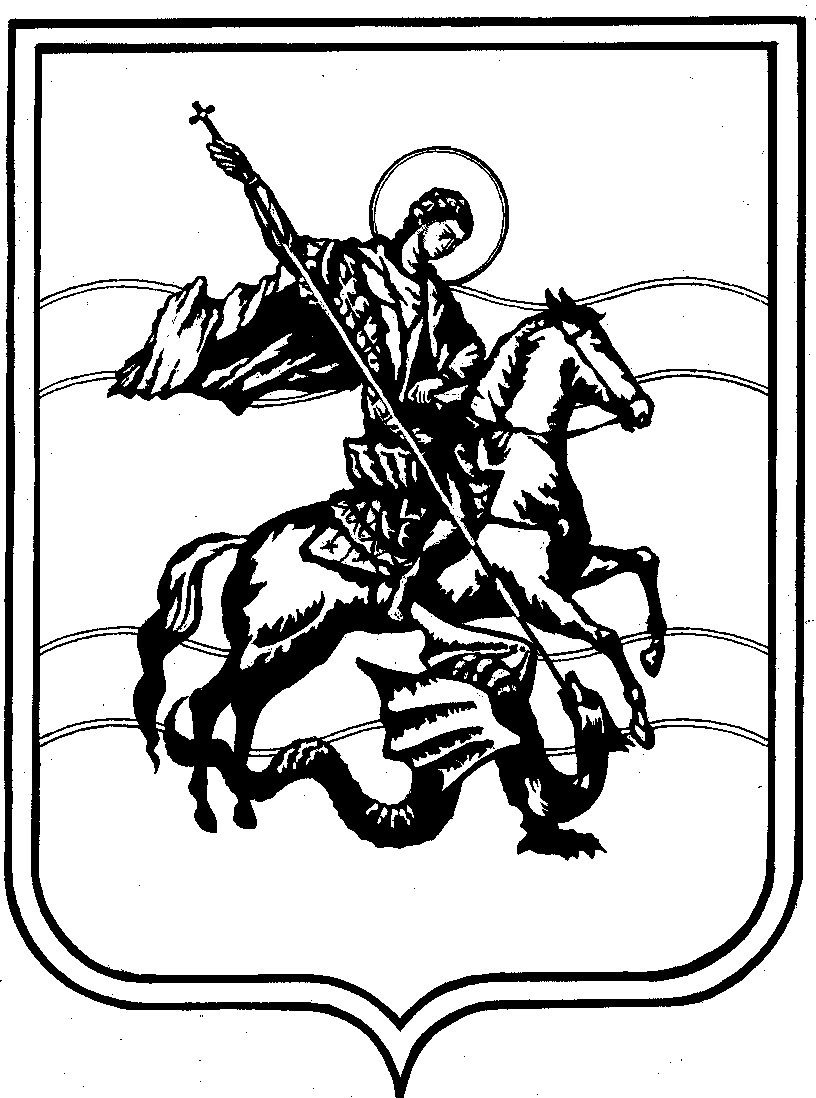                                                                              Сельская Дума                  муниципального образования сельское поселение деревня ЧубаровоКалужской областиР Е Ш Е Н И Ед.Чубарово         от 13 апреля 2022 года                                                                                                                     № 11 Об утверждении Порядка сообщения главой администрации муниципального образования сельское поселение деревня Чубарово сведений  о прекращении гражданства Российской Федерации, о приобретении гражданства (подданства) иностранного государства      На основании Федерального закона от 30.04.2021 № 116-ФЗ «О внесении изменений в отдельные законодательные акты Российской Федерации», Федерального закона от 06.10.2003 № 131-ФЗ «Об общих принципах организации местного самоуправления в Российской Федерации», Федерального закона от 02.03.2007 № 25-ФЗ «О муниципальной службе в Российской Федерации», Устава муниципального образования сельское поселение деревня Чубарово Сельская Дума РЕШИЛА:1. Утвердить Порядок сообщения главой администрации муниципального образования сельское поселение деревня Чубарово сведений о прекращении гражданства Российской Федерации, о приобретении гражданства (подданства) иностранного государства согласно приложению, к настоящему решению.2. Ознакомить с настоящим решением главу администрации муниципального образования сельское поселение деревня Чубарово.3. Опубликовать настоящее решение на официальном сайте Администрации муниципального образования сельское поселение деревня Чубарово.4. Контроль за исполнением настоящего решения оставляю за собой.Глава муниципального образования сельское поселение деревня Чубарово                                                                       П.С. ПяткинПриложение № 1к Решению Сельской Думы МО СП д. Чубарово№ 11 от 13.04.2022г. Порядка сообщения главой администрации муниципального образования сельское поселение деревня Чубарово сведений  о прекращении гражданства Российской Федерации, о приобретении гражданства (подданства) иностранного государства       1. Настоящий  Порядка сообщения главой администрации муниципального образования сельское поселение деревня Чубарово сведений о прекращении гражданства Российской Федерации, о приобретении гражданства (подданства) иностранного государства (далее – Порядок) разработан в соответствии с пунктами п. 4 ч.6.1 ст.37 Федерального закона № 131 – ФЗ «Об общих принципах организации местного самоуправления в Российской Федерации», глава местной администрации, осуществляющий вои полномочия на основе контракта, обязан сообщить в письменной форме главе муниципального образования прекращении гражданства Российской Федерации либо гражданства иностранного государства – участника международного договора Российской федерации. В соответствии с которым иностранный гражданин имеет право быть избранным в органы местного самоуправления, или приобретения гражданства (подданства) иностранного государства либо получении вида на жительство или  иного документа, подтверждающего право на постоянное проживание на территории иностранного государства гражданина российской федерации либо иностранного гражданина, имеющего право на основании международного договора Российской Федерации быть избранным в органы местного самоуправления, в день, когда ему стало известно об этом, но не позднее пяти рабочих дней со дня прекращения гражданства российской Федерации либо гражданства иностранного государства или приобретения гражданства (подданства) иностранного государства либо получения вида на жительство или иного документа, предусмотренного настоящим пунктом.   2. Глава администрации обязан сообщить представителю нанимателя (работодателю) о прекращении гражданства, о приобретении гражданства в день, когда главе администрации стало известно об этом, но не позднее пяти рабочих дней со дня прекращения гражданства, со дня приобретения гражданства в письменном виде по форме согласно приложению 1 к настоящему Порядку (далее – сообщение).3. В случае если о прекращении гражданства, о приобретении гражданства главе администрации стало известно в выходные или праздничные дни, в период нахождения муниципального служащего в отпуске, командировке либо в период его временной нетрудоспособности, допускается направление сообщения представителю нанимателя (работодателю) посредством факсимильной, электронной связи с последующим представлением оригинала сообщения представителю нанимателя (работодателю) в течение первого рабочего дня после выходных или праздничных дней, окончания отпуска, командировки или периода временной нетрудоспособности соответственно.4. В сообщении указываются:фамилия, имя, отчество (последнее – при наличии) главы администрации, направившего сообщение, замещаемая им должность муниципальной службы;наименование государства, в котором прекращено гражданство (подданство) (Российской Федерации либо иностранного государства - участника международного договора, в соответствии с которым иностранный гражданин имеет право находиться на муниципальной службе), дата прекращения гражданства – в случае прекращения гражданства (подданства);наименование иностранного государства, в котором приобретено гражданство (подданство) либо получен вид на жительство или иной документ, подтверждающий право на постоянное проживание гражданина на территории иностранного государства, дата приобретения гражданства либо права на постоянное проживание гражданина на территории иностранного государства – в случае приобретения гражданства (подданства) либо получения вида на жительство или иного документа, подтверждающего право на постоянное проживание гражданина на территории иностранного государства;дата составления сообщения и подпись муниципального служащего.5. Глава администрации представляет сообщение в Сельскую Думу муниципального образования сельское поселение деревня Чубарово для регистрации и предварительного рассмотрения.6. Сообщение, представленное муниципальным служащим, подлежит регистрации в течение одного рабочего дня со дня его поступления в Сельскую Думу муниципального образования сельское поселение деревня Чубарово.7. Сообщение главы администрации подлежит обязательной регистрации в Журнале регистрации сообщений о прекращении гражданства Российской Федерации, о приобретении гражданства (подданства) иностранного государства по форме согласно приложению 2 к настоящему Порядку (далее – Журнал).В Журнале должны быть отражены следующие сведения: дата и время поступления сообщения;порядковый номер, присвоенный зарегистрированному сообщению;сведения о главе администрации, направившем сообщение (фамилия, имя, отчество (последнее – при наличии), должность муниципальной службы);краткое изложение содержания сообщения;фамилия, имя, отчество (последнее – при наличии), должность и подпись лица, принявшего сообщение;сведения о принятом решении с указанием даты принятия решения;подпись главы администрации в получении копии сообщения с резолюцией главы муниципального образования сельское поселение деревня Чубарово или лица, исполняющего его обязанности.Ведение и хранение Журнала возлагается на специалиста по кадровой работе.8. В ходе предварительного рассмотрения сообщения глава сельского поселения право проводить собеседование с главой администрации, направившим сообщение, получать от него в установленном порядке письменные пояснения по изложенным в сообщении обстоятельствам.По результатам предварительного рассмотрения сообщения подготавливается мотивированное заключение, которое подписывается специалистом по кадровой работе.9. Мотивированное заключение, предусмотренное пунктом 8 настоящего Порядка, должно содержать:информацию, изложенную в сообщении;информацию, полученную от муниципального служащего, направившего сообщение;мотивированный вывод по результатам предварительного рассмотрения сообщения о наличии либо отсутствии выявленных при рассмотрении нарушений требований Федерального закона от 02.03.2007 № 25-ФЗ «О муниципальной службе в Российской Федерации» при прохождении муниципальной службы и предложение для принятия решения в соответствии с законодательством Российской Федерации.10. Сообщение, мотивированное заключение и материалы, полученные в ходе предварительного рассмотрения сообщения, в течение трех рабочих дней со дня регистрации сообщения направляются главе муниципального образования сельского поселения деревня Чубарово или лицу, исполняющему его обязанности, для принятия решения.11. Глава муниципального образования сельского поселения деревня Чубарово или лицо, исполняющее его обязанности, не позднее семи рабочих дней со дня регистрации сообщения принимает решение об освобождении от замещаемой должности и увольнении главы администрации в соответствии с законодательством Российской Федерации, если иное не предусмотрено законодательством Российской Федерации.12. Сообщение с резолюцией главы муниципального образования сельского поселения деревня Чубарово, мотивированное заключение и материалы, полученные в ходе предварительного рассмотрения сообщения, направляются специалисту по кадровой работе в течение одного рабочего дня со дня принятия решения главой муниципального образования сельского поселения деревня Чубарово для реализации в соответствии с трудовым законодательством и законодательством о муниципальной службе.13. Копия сообщения с резолюцией главы муниципального образования сельского поселения деревня Чубарово выдается главе администрации, направившему сообщение, в течение двух рабочих дней со дня принятия решения, указанного в пункте 11 настоящего Порядка, лично под подпись.14. Сообщение с резолюцией главы муниципального образования сельского поселения деревня Чубарово, мотивированное заключение и материалы, полученные в ходе предварительного рассмотрения сообщения, приобщаются к личному делу главы администрации.Приложение № 2к постановлению Администрации МО СП д. Чубарово№ 11 от 13.04.2022г.СООБЩЕНИЕГлавы администрации муниципального образования сельское поселение деревня Чубарово о прекращении гражданства Российской Федерации, о приобретении гражданства (подданства) иностранного государства______________________________________________________________________(должность, фамилия, инициалы представителя нанимателя)___________________________________от__________________________________(фамилия, имя, отчество (последнее – при наличии)____________________________________ муниципального служащего, замещаемая должность)_______________________________________________________________________В соответствии с пунктами 9 и 9.1 части 1 статьи 12 Федерального закона от 02.03.2007 № 25-ФЗ «О муниципальной службе в Российской Федерации» сообщаю: ________________________________________________________________________(указать)______________________________________________________________________наименование государства, в котором прекращено гражданство (подданство) (Российской Федерации либо иностранного государства - _______________________________________________________________________участника международного договора, в соответствии с которым иностранный гражданин имеет право находиться на муниципальной службе), _______________________________________________________________________дату прекращения гражданства – в случае прекращения гражданства (подданства);______________________________________________________________________наименование иностранного государства, в котором приобретено гражданство (подданство) либо получен вид на жительство или иной ______________________________________________________________________документ, подтверждающий право на постоянное проживание гражданина на территории иностранного государства, дату приобретения ______________________________________________________________________гражданства либо права на постоянное проживание гражданина на территории иностранного государства – в случае приобретения гражданства ______________________________________________________________________(подданства) либо получения вида на жительство или иного документа, подтверждающего право на постоянное проживание гражданина на территории иностранного государства)_____________________________________дата заполнения сообщения___________________________________подпись, инициалы и фамилия муниципального служащегоПриложение № 3к постановлению Администрации МО СП д. Чубарово№ 11 от 13.04.2022г  Журналрегистрации сообщений о прекращении гражданства Российской Федерации, о приобретении гражданства (подданства) иностранного государства№п/пДата и время поступления сообщенияФ.И.О. (последнее – при наличии), должность муниципального служащего, направившего сообщениеКраткое изложение содержания сообщенияФ.И.О. (последнее – при наличии), должность и подпись лица, принявшего сообщениеСведения о принятом по сообщению решении с указанием даты принятия решенияПодпись муниципального служащего в получении копии сообщения с резолюцией руководителя органа местного самоуправления1234567